SMLOUVA O POSKYTOVÁNÍ ODBORNÝCH ČINNOSTÍ  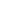 uzavřená dle příslušných ustanovení zákona č. 89/2012 Sb., občanský zákoník, ve znění pozdějších předpisů, mezi smluvními stranami:  Článek I Předmět smlouvy  Poskytovatel se zavazuje provádět pro Objednatele následující služby:   Poskytování externí příslušné osoby pro soulad zákona č. 171/2023 Sb. Zákon o ochraně oznamovatelů (dále jen „whistleblowing“) pro Objednatele.Příslušnou osobu bude vykonávat Bc. Jaroslav Jordán pod těmito údaji.  e-mail: info@jjpgroup.cz, telefon: +420 777 722 720  (dále jen „služby“).   Předmětem této smlouvy je dále závazek Objednatele řádně poskytnuté služby nebo výstupy z nich převzít a zaplatit za ně Poskytovateli sjednanou odměnu.   Článek II Práva a povinnosti smluvních stran Poskytovatel:   prohlašuje, že disponuje potřebnými odbornými znalostmi a schopnostmi pro poskytování služeb podle této smlouvy,   se zavazuje, že služby ani výsledky své činnosti podle této smlouvy neposkytne bez písemného souhlasu Objednatele dalším subjektům,   je povinen zachovávat mlčenlivost o všech skutečnostech, o kterých se při plnění této smlouvy dozvěděl. Povinnosti mlčenlivosti může Poskytovatele zprostit jen Objednatel svým písemným prohlášením či zmocněním a dále v případech stanovených zákonnými předpisy. Povinnost mlčenlivosti trvá i po skončení platnosti této smlouvy.   se zavazuje, že při své činnosti bude postupovat nanejvýš diskrétně a bude dbát, aby nebyla poškozena dobrá pověst Objednatele,   je povinen se účastnit pravidelných schůzek s Objednatelem nebo s pověřenými osobami Objednatele, a to za účelem projednání postupů souvisejících s poskytováním služeb, pravidelné schůzky mohou probíhat fyzicky nebo distančně po předchozí domluvě,   je povinen chránit zájmy Objednatele, zejména je povinen upozornit Objednatele na veškerá nebezpečí škod, která jsou mu známa a která souvisejí s poskytováním služeb,   v případě, že obdrží k výkonu své činnosti jakýkoliv přístroj (notebook, PC, telefon), je povinen s ním nakládat tak, aby Objednateli nevznikla škoda,     se zavazuje, že při plnění předmětu této smlouvy neporuší práva třetích osob, která těmto osobám mohou plynout z práv k duševnímu vlastnictví, zejména z autorských práv a práv průmyslového vlastnictví; v případě, že Objednateli vzniknou v důsledku uplatnění takových práv třetích osob vůči Objednateli náklady, výdaje, škody či majetková nebo nemajetková újma, pak se zavazuje k jejich úhradě v plné výši. Objednatel je povinen:  poskytovat potřebná dostupná data a informace, které Poskytovatel nezbytně potřebuje k plnění předmětu smlouvy. Objednatel má však právo se rozhodnout, že některá data, informace a podklady Poskytovateli nepředá; v takovém případě Poskytovatel musí uvést důvody, proč jsou dané informace pro poskytování služeb potřebné. Pokud i přesto Objednavatel nepředá Poskytovateli údaje, Poskytovatel seznámí Objednavatele s riziky, která mohou nastat. Poskytovatel musí toto rozhodnutí respektovat, ale také musí toto rozhodnutí zaznamenat do evidence. Pokud dojde k pochybení v oblasti, která byla předem informována a Objednavatel nepředal potřebné informace, Poskytovatel ztrácí zodpovědnost a Objednavatel není oprávněn nárokovat vady poskytnutého plnění ani škody vzniklé v důsledku toho, že Poskytovatel nemohl přihlédnout při plnění této smlouvy k datům, informacím a podkladům, které mu Objednatel nepředal,   poskytnout formu zasílání elektronického oznámení a Poskytovatele obeznámit s formou vnitřního oznamovacího systému, který Objednatel využívá.informovat Poskytovatele o všech důležitých skutečnostech a změnách, které by mohly mít vliv na realizaci předmětu smlouvy,  umožnit Poskytovateli po dobu trvání smlouvy přístup do budovy Objednatele a možnost využití technického vybavení Objednatele potřebného k řešení úkolů vyplývajících ze smlouvy.Článek III Odměna a platební podmínky Objednatel se zavazuje za poskytování služeb dle této smlouvy zaplatit Poskytovateli smluvní odměnu ve výši 750 Kč za každý měsíc poskytování služeb dle této smlouvy.    1.1. Odměna bude vyplácena dvakrát ročně vždy k 1. dnu v lednu a 1. dnu v červnu daného roku. Odměna bude vyplácena předem.    Faktura – daňový doklad bude objednateli zaslána po podpisu smlouvy a o poskytování odborných činností se splatností 14 dnů. Faktura za provedené služby bude vyplácena v pravidelných intervalech dle stanovených podmínek.  Pokud je poskytovatel plátcem DPH nebo se jím v průběhu plnění předmětu této smlouvy stane, je oprávněn k odměně dle odst. 1 tohoto článku připočíst DPH ve výši dle platných právních předpisů pro dané období.  Odměna dle odst. 1 tohoto článku zahrnuje základní částku za řešení nejvýše jednoho případu měsíčně. V případě požadavku či nutnosti řešení více případů v daném měsíci náleží Poskytovateli odměna ve výši 790 Kč za každou odvedenou hodinu práce. Odměna se považuje za uhrazenou dnem připsání fakturované částky ve prospěch účtu Poskytovatele.   Faktury (daňové doklady) budou obsahovat určení objednatele a poskytovatele včetně jejich IČO, datum vystavení, datum splatnosti, datum uskutečněného zdanitelného plnění, bankovní spojení poskytovatele, předmět plnění, číslo smlouvy, fakturovanou částku a ostatní náležitosti daňového dokladu a účetního ve smyslu zákona o účetnictví v účinném znění. Účastníci této smlouvy se dohodli, že Poskytovatel bude veškeré vystavené faktury zasílat objednateli elektronicky ve formátu PDF na e-mailovou adresu Objednatele uvedenou v úvodu této smlouvy, případně na e-mailovou adresu po předchozí domluvě.  Případné další vícepráce požadované Objednatelem budou projednány mezi oběma stranami a řešeny dodatkem této smlouvy nebo separátní objednávkou schválenou Objednatelem.   Článek IV Ochrana důvěrných informací, uveřejnění smlouvyPoskytovatel je povinen zachovávat mlčenlivost o všech skutečnostech týkajících se předmětu této smlouvy, které nejsou právními předpisy určeny ke zveřejnění nebo nejsou obecně známé. S informacemi poskytnutými Objednatelem za účelem splnění závazků dodavatele plynoucích z této smlouvy je povinen Poskytovatel nakládat jako s důvěrnými materiály.   Za důvěrné materiály se pro účel této smlouvy nepovažují:   informace, které se staly obecně dostupnými veřejnosti jinak než následkem jejich zpřístupnění Poskytovatelem,     informace, které Poskytovatel získá jako informace nikoli důvěrného charakteru z jiného zdroje než od Objednatele.   Poskytovatel se zavazuje použít důvěrné materiály výhradně za účelem splnění svých závazků vyplývajících ze smlouvy. Poskytovatel se zejména zavazuje, že on ani jiná osoba, která bude prodávajícím seznámena s důvěrnými materiály v souladu s touto smlouvou, je nezpřístupní žádné třetí osobě vyjma případů, kdy:   Poskytovatel zpřístupní důvěrné materiály s předchozím písemným souhlasem Objednatele,   tak stanoví platný právní předpis.   V případě, že Poskytovatel bude mít důvodné podezření, že došlo ke zpřístupnění důvěrných materiálů neoprávněné osobě, je povinen neprodleně o této skutečnosti informovat Objednatele a vynaložit úsilí k nápravě tohoto stavu.   Objednatel je oprávněn uveřejnit tuto smlouvu a informace z ní vyplývající, zejména pak výši sjednané odměny a skutečně uhrazené odměny, a to jakýmkoliv způsobem.   Článek V Platnost a doba trvání této smlouvy Tato smlouva nabývá platnosti dnem jejího podpisu a účinnosti dnem 1. 2. 2024. Smlouva je uzavřena na dobu neurčitou.   Tuto smlouvu je možné ukončit písemnou dohodou smluvních stran nebo jednostranně písemnou výpovědí. Tuto smlouvu může vypovědět kterákoliv ze smluvních stran, a to i bez udání důvodu. Výpovědní lhůta činí 2 měsíce a počíná běžet prvním dnem kalendářního měsíce následujícího po měsíci, v němž byla výpověď doručena druhé smluvní straně. Smluvní strany provedou veškeré finanční a věcné vypořádání nejpozději do 30 dnů po skončení smluvního vztahu dle této smlouvy.   V případě, že dojde k předčasnému ukončení smluvního vztahu dle této smlouvy, a to na základě právního úkonu kterékoliv ze smluvních stran, je Poskytovatel vždy povinen upozornit Objednatele na možná nebezpečí zmaření účelu této smlouvy nebo vzniku škody bezprostředně hrozící Objednateli nedokončením předmětu této smlouvy a provést nezbytná opatření potřebná k zabránění takového zmaření nebo škody.   Článek VI Ostatní ujednání Tuto smlouvu lze měnit na základě dohody smluvních stran formou písemných číslovaných dodatků, podepsaných oprávněnými zástupci smluvních stran.   V otázkách, které nejsou touto smlouvou upraveny, se řídí právní vztahy platným právem České republiky.   Žádná ze smluvních stran nesmí práva a povinnosti z této smlouvy bez písemného souhlasu druhé smluvní strany postoupit na jiné subjekty.   Tato smlouva je sepsána ve dvou vyhotoveních, z nichž každá ze stran obdrží po jednom.   Na důkaz souhlasu se všemi podmínkami této smlouvy připojují k ní obě strany svoje podpisy.   V Praze dne ……………………..			Za Objednatele:							Za Poskytovatele:…………………………….						…………………………….Mgr. Pavel Šafránek						Bc. Jaroslav Jordán1. Objednatel:  Základní škola a mateřská škola Smolkova v Praze 12sídlo:  Smolkova 565, Kamýk, 142 00 Praha IČO:   60437189zastoupený:  xxxxxxxxxxxxxxxxxxx, ředitel školy2. Poskytovatel:  JJP GDPR group s.r.o.    sídlo:  Úvoz 508/5, Staré Brno, 602 00 Brno  IČO:  06615201 / Není plátce DPH     zastoupený:  xxxxxxxxxxx, jednatel společnosti  bankovní spojení:  Fio banka     číslo účtu:  xxxxxxxxxxxxxxxxxxxxxxtelefon:   xxxxxxxxxxxxxxxxxxxx   e-mail:  poverenec@jjpgroup.cz  